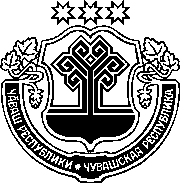 ЗАКОНЧУВАШСКОЙ РЕСПУБЛИКИО ВНЕСЕНИИ ИЗМЕНЕНИй В ЗАКОН ЧУВАШСКОЙ РЕСПУБЛИКИ "О ЗАЩИТЕ НАСЕЛЕНИЯ И ТЕРРИТОРИЙ ЧУВАШСКОЙ РЕСПУБЛИКИ ОТ ЧРЕЗВЫЧАЙНЫХ СИТУАЦИЙ ПРИРОДНОГО И ТЕХНОГЕННОГО ХАРАКТЕРА"ПринятГосударственным СоветомЧувашской Республики25 ноября 2021 годаСтатья 1Внести в Закон Чувашской Республики от 15 апреля 1996 года № 7 "О защите населения и территорий Чувашской Республики от чрезвычайных ситуаций природного и техногенного характера" (Ведомости Государственного Совета Чувашской Республики, 1996, № 10; 2000, № 37; 2002, № 46; 2004, № 61; 2007, № 74; 2009, № 80; 2010, № 87; 2011, № 90; 2012, 
№ 92 (том I); газета "Республика", 2012, 22 ноября; Собрание законодательства Чувашской Республики, 2013, № 7; 2014, № 12; 2015, № 10; 2016, № 3; газета "Республика", 2020, 11 марта, 15 июля) следующие изменения:1) в пункте 1 статьи 10:а) абзац восьмой после слов "муниципальных районов," дополнить словами "бюджетам муниципальных округов,";б) абзац двадцать второй изложить в следующей редакции:"утверждает положение о региональном государственном надзоре 
в области защиты населения и территорий от чрезвычайных ситуаций, порядок государственного надзора за реализацией органами местного самоуправления полномочий в области защиты населения и территорий от чрезвычайных ситуаций;";2) в части третьей статьи 11:а) абзац третий признать утратившим силу;б) в абзаце четвертом слова "в области гражданской обороны," исключить;в) абзац восьмой признать утратившим силу;г) абзац десятый изложить в следующей редакции:"осуществление регионального государственного надзора в области защиты населения и территорий от чрезвычайных ситуаций, государственного надзора за реализацией органами местного самоуправления полномочий в области защиты населения и территорий от чрезвычайных ситуаций;"; 3) статью 29 изложить в следующей редакции:"Статья 29.	Государственный надзор в области защиты населения и территорий от чрезвычайных ситуацийРегиональный государственный надзор в области защиты населения 
и территорий от чрезвычайных ситуаций осуществляется уполномоченным органом исполнительной власти Чувашской Республики в соответствии с положением, утверждаемым Кабинетом Министров Чувашской Республики. Предметом регионального государственного надзора в области защиты населения и территорий от чрезвычайных ситуаций является соблюдение 
организациями и гражданами, за исключением организаций и граждан, деятельность которых подлежит федеральному государственному надзору в области защиты населения и территорий от чрезвычайных ситуаций, обязательных требований в области защиты населения и территорий от чрезвычайных ситуаций, установленных Федеральным законом и принимаемыми в соответствии с ним иными нормативными правовыми актами Российской Федерации, законами и иными нормативными правовыми актами Чувашской Республики.Организация и осуществление регионального государственного надзора в области защиты населения и территорий от чрезвычайных ситуаций регулируются Федеральным законом от 31 июля 2020 года № 248-ФЗ "О государственном контроле (надзоре) и муниципальном контроле в Российской Федерации".Государственный надзор за реализацией органами местного самоуправления полномочий в области защиты населения и территорий от чрезвычайных ситуаций осуществляется уполномоченным органом исполнительной власти Чувашской Республики на основании положений Федерального закона от 6 октября 2003 года № 131-ФЗ "Об общих принципах организации местного самоуправления в Российской Федерации" в соответствии с порядком, утверждаемым Кабинетом Министров Чувашской Республики.".Статья 2Настоящий Закон вступает в силу по истечении десяти дней после дня его официального опубликования.г. Чебоксары4 декабря 2021 года№ 88ГлаваЧувашской РеспубликиО. Николаев